A° 2021	N° 40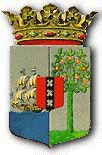 PUBLICATIEBLADMINISTERIËLE BESCHIKKING van de 20ste april 2021 tot wijziging van de Beschikking vrijstelling en ontheffing dagklok COVID-19____________De Minister van Algemene Zaken,Overwegende,dat vanwege de forse stijging van het aantal besmettingsgevallen met het SARS-CoV-2 virus en diens varianten, die de besmettelijke ziekte COVID-19 veroorzaken, per 24 maart 2021 in artikel 4a van de Tijdelijke regeling maatregelen uitzonderingstoestand COVID-19 pandemie, hierna: de Regeling, regels zijn gesteld met betrekking tot de dagklok;dat op grond van de Regeling de Beschikking vrijstelling en ontheffing dagklok COVID-19, hierna: de Beschikking, is vastgesteld;dat na de per 17 april 2021 aangekondigde maatregelen het mogelijk is vanwege de daling van het aantal besmettingsgevallen om enige versoepelde maatregelen te treffen waardoor het noodzakelijk is de Beschikking te wijzigen;H e e f t  b e s l o te n:Artikel IDe Beschikking vrijstelling en ontheffing dagklok COVID-19 wordt als volgt gewijzigd:Artikel 1 wordt als volgt gewijzigd:a.	Het eerste lid, onderdeel e komt te luiden:e. 	voor het verkrijgen van de dienstverlening als bedoeld in artikel 6, tweede lid, en artikel 6a, eerste en tweede lid, van de Tijdelijke regeling maatregelen uitzonderingstoestand COVID-19 pandemie.b.  In het vierde lid wordt de zinsnede “conform de verdeling opgenomen in bijlage 3 bij de Tijdelijke regeling maatregelen uitzonderingstoestand COVID-19 pandemie” vervangen door: conform de verdeling opgenomen in bijlage 2 bij deze beschikking.“Bijlage 1” wordt vervangen door Bijlage 1 bij deze beschikking.Er wordt een Bijlage 2 zoals opgenomen in de bijlage bij deze beschikking toegevoegd.Artikel II Deze beschikking treedt in werking met ingang van de dag na datum van dagtekening ervan.Artikel IIIDeze beschikking wordt bekendgemaakt in het Publicatieblad.Gegeven te Willemstad, 20 april 2021De Minister van Algemene Zaken, 	   E. P. RHUGGENAATHUitgegeven de 20ste april 2021 De Minister van Algemene Zaken,           E. P. RHUGGENAATHBIJLAGE 1 bij de Beschikking vrijstelling en ontheffing dagklok COVID-19VITALE FUNCTIES EN PROCESSEN WAARVOOR ONTHEFFING KAN WORDEN VERLEEND TIJDENS DE DAGKLOKZorg (medisch en paramedisch), inclusief laboratoria, inkoop, verkoop en transport van medicijnen en medische hulpmiddelen;Begrafenisondernemingen en crematoria en aanverwante dienstverlening;Douane;Advocaten en notarissen;Kritieke functies bij de vertegenwoordiging van derde landen op Curaçao (Consuls);Gevangeniswezen en andere justitiële inrichtingen;Particuliere beveiligings- en bewakingsbedrijven;Luchthaven en aanverwante logistieke sector, luchtverkeersleiding en luchtverkeersveiligheid;Hotels en dienstverlening op hotelterrein aan hotelgasten;Meteorologische dienst;Havens en aanverwante logistieke sector, loodsdiensten, haven veiligheidsinspectie en havenstaatcontrole;Scheepsreparatie;Openbaar vervoer en taxivervoer;Autoverhuurbedrijven;Voedselketen en aanverwante levensbehoeften (breed) betreft: supermarkten, minimarkten, toko’s, broodbakkerijen, restaurants, trùk’s di pan, groothandels en import, transport van voedsel, lokale productie, waaronder landbouw, veeteelt en visserij (bij de Kamer van Koophandel en Nijverheid, de Sector Landbouw, Milieu en Natuur, of de Havenmeester geregistreerde vissers), verwerking en aanlevering, inclusief voeding voor dieren;Productie, opslag, transport en distributie van brandstoffen (geraffineerde producten);Productie en distributie van water en elektriciteit;Productie en levering van producten voor reiniging en ontsmetting;Financiële dienstverlening, waaronder verzekeringsmaatschappijen en kredietinstellingen;Schoonmaakdiensten voor particulieren en bedrijven, wasserijen en ongediertebestrijding;Bouw- infrastructurele- en installatietechnische werkzaamheden (commercieel en particulier) en direct aanverwante toeleveringsbedrijven voor materialen en grondstoffen;Vervoer van (bedrijfs)afval en vuilnis, inclusief de landfill;Urgente reparatiewerkzaamheden aan de openbare infrastructuur; Voertuigreparatie en verkoop van onderdelen;Bewateren van openbaar groen conform de instructies van de opdrachtgever;Journalistieke media; Telecommunicatie, waaronder: radiocommunicatie, internet- en datadiensten;Verkoop en reparatie van computers, telefoons en aanverwante apparatuur;Boekhandels en winkels voor kantoorartikelen;Verkoop van bouwmaterialen;Posterijen;Continuïteit hulpverleningsdiensten:Meldkamerprocessen;Brandweerzorg;Ambulancezorg;Crisisbeheersing en rampenbestrijding;Vitale overheidsprocessen, waaronder: Betalingen uitkeringen en pensioenen;Burgerzaken en basisadministratie;Consulaire dienstverlening;Toelating en uitzetting van personen;In- en uitklaring van vracht;Begrotings- en financieel beheer, belastingheffing, -inning en -controle;Inspectiediensten;Kinder- en jeugdbescherming;Vlaggenstaat;De diensten van het Kadaster en de hypotheekbewaarder.BIJLAGE 2 bij de Beschikking vrijstelling en ontheffing dagklok COVID-19VERDELING VAN MOTORVOERTUIGEN EN BROMFIETSEN VOOR GEBRUIK VAN OPENBARE WEGGROEPTOEGESTANE DAGENTOEGESTANE LETTER VAN KENTEKEN1maandag en donderdagA-D-F-G-H-K-BF-Z-WA-Speciaal Kenteken2dinsdag en vrijdagB-J-L-N-R-U-MF3woensdag en zaterdagS-T-V-X-Y